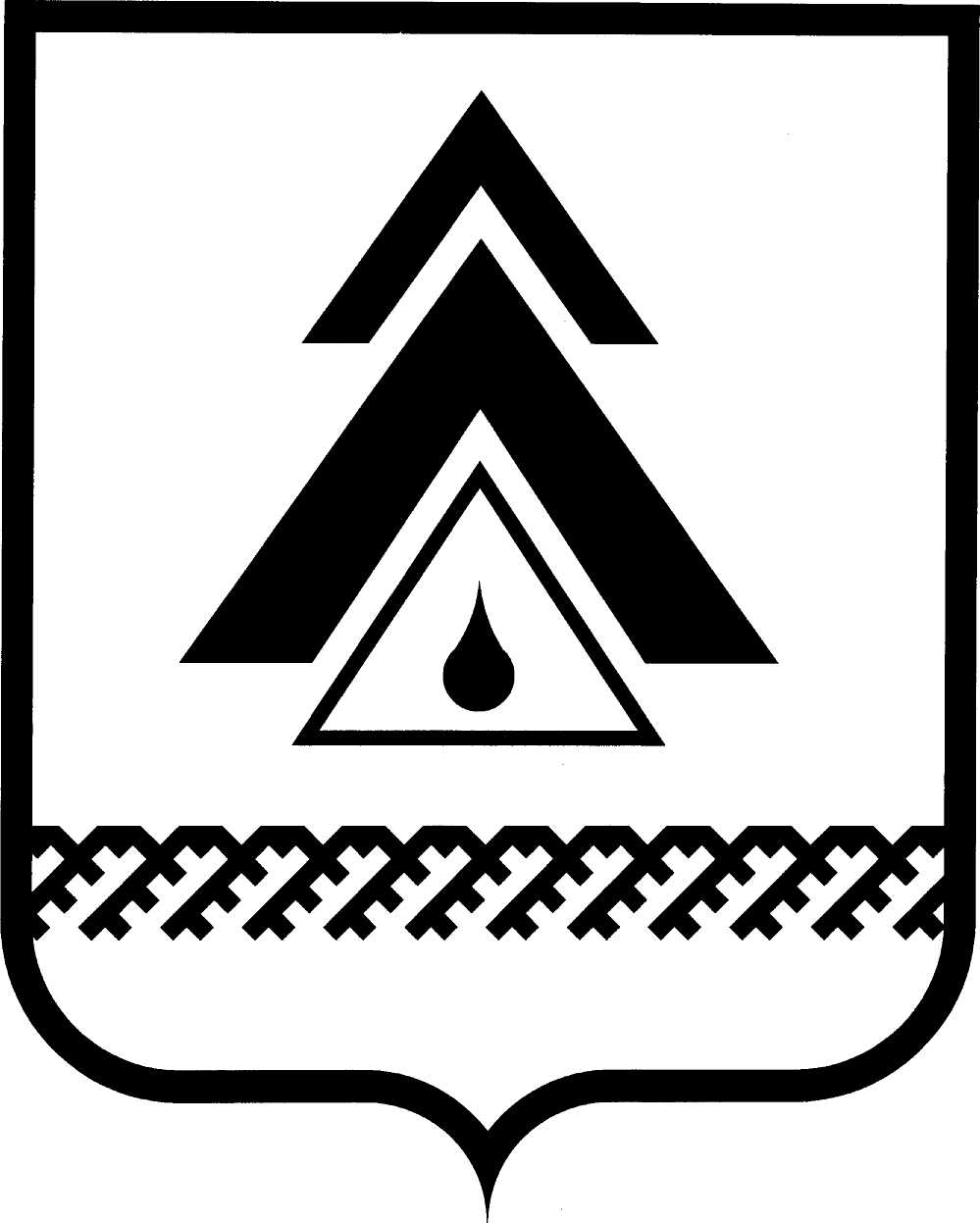 администрация Нижневартовского районаХанты-Мансийского автономного округа – ЮгрыПОСТАНОВЛЕНИЕО внесении изменений в приложение к постановлению администрации района от 26.11.2010 № 1807 «Об утверждении Положения об оплате труда работников муниципальных учреждений печатных средств массовой информации»В соответствии с частью 2 статьи 53 Федерального закона от 06.10.2003 № 131-ФЗ «Об общих принципах организации местного самоуправления в Российской Федерации», постановлением администрации района от 21.12.2012      № 2542 «Об индексации фонда оплаты труда муниципальных учреждений района, перешедших на новые системы оплаты труда», руководствуясь Уставом района:1. Внести изменения в приложение к постановлению администрации района от 26.11.2010 № 1807 «Об утверждении Положения об оплате труда работников муниципальных учреждений печатных средств массовой информации»:1.2. Таблицы пункта 2.1. раздела II изложить в новой редакции:«.».2. Постановление вступает в силу после его официального опубликования и распространяется на правоотношения, возникшие с 01.01.2013.3. Пресс-службе администрации района (А.Н. Королёва) опубликовать постановление в районной газете «Новости Приобья».4. Отделу по информатизации и сетевым ресурсам администрации района (Д.С. Мороз) разместить постановление на официальном веб-сайте администрации района.5. Контроль за выполнением постановления возложить на заместителя главы администрации района по экономике и финансам Т.А. Колокольцеву.Глава администрации района                                                            Б.А. Саломатинот 06.02.2013г. Нижневартовск№ 202          Квалификационные уровниДолжности, отнесенные к квалификационным уровням  Должностной оклад, руб.Профессиональная квалификационная группа «Общеотраслевые должности рабочих первого уровня»Профессиональная квалификационная группа «Общеотраслевые должности рабочих первого уровня»Профессиональная квалификационная группа «Общеотраслевые должности рабочих первого уровня»1 квалификационный Уровеньуборщик служебных помещений5230–5435Профессиональная квалификационная группа «Общеотраслевые должности рабочих второго уровня»Профессиональная квалификационная группа «Общеотраслевые должности рабочих второго уровня»Профессиональная квалификационная группа «Общеотраслевые должности рабочих второго уровня»1 квалификационный уровеньводитель автомобиля5230–6522Профессиональная квалификационная группа «Общеотраслевые должности служащих первого уровня»Профессиональная квалификационная группа «Общеотраслевые должности служащих первого уровня»Профессиональная квалификационная группа «Общеотраслевые должности служащих первого уровня»1 квалификационный уровеньделопроизводитель экспедитор5230–5435Профессиональная квалификационная группа «Общеотраслевые должности служащих второго уровня»Профессиональная квалификационная группа «Общеотраслевые должности служащих второго уровня»Профессиональная квалификационная группа «Общеотраслевые должности служащих второго уровня»2 квалификационный уровеньзаведующий хозяйством6039–6522Профессиональная квалификационная группа «Общеотраслевые должности служащих третьего уровня»Профессиональная квалификационная группа «Общеотраслевые должности служащих третьего уровня»Профессиональная квалификационная группа «Общеотраслевые должности служащих третьего уровня»1 квалификационный уровеньспециалист по кадрамспециалист рекламного отделаспециалисты компьютерного отделаэкономист5230–61608177–10629    9964–106298177–10267  Квалификационный уровеньДолжности, отнесенные к квалификационным уровнямДолжностной оклад, руб.Профессиональная квалификационная группа «Должности работников печатных средств массовой информации первого уровня»Профессиональная квалификационная группа «Должности работников печатных средств массовой информации первого уровня»Профессиональная квалификационная группа «Должности работников печатных средств массовой информации первого уровня»1 квалификационный уровеньоператор компьютерного набора и верстки7247–7488Профессиональная квалификационная группа «Должности работников печатных средств массовой информации второго уровня»Профессиональная квалификационная группа «Должности работников печатных средств массовой информации второго уровня»Профессиональная квалификационная группа «Должности работников печатных средств массовой информации второго уровня»1 квалификационный уровенькорректор;старший корректор6040–70667368–7851Профессиональная квалификационная группа «Должности работников печатных средств массовой информации третьего уровня»Профессиональная квалификационная группа «Должности работников печатных средств массовой информации третьего уровня»Профессиональная квалификационная группа «Должности работников печатных средств массовой информации третьего уровня»1 квалификационный уровенькорреспондент фоторедактор 10267–109922 квалификационный уровеньредактор отдела, художественный редактор10267–109923 квалификационный уровеньзаведующий отделом по основным направлениям деятельности 10871–13287Квалификационные уровниДолжности, отнесенные к квалификационным уровням      Должностной оклад, руб.Должности руководителей, специалистов, занимающих должности и профессии, не отнесенные к профессиональным квалификационным группам первого уровняДолжности руководителей, специалистов, занимающих должности и профессии, не отнесенные к профессиональным квалификационным группам первого уровняДолжности руководителей, специалистов, занимающих должности и профессии, не отнесенные к профессиональным квалификационным группам первого уровня3 квалификационный уровеньглавный бухгалтер;заместитель главного редактора;13847–15279Должности руководителей, специалистов занимающих должности и профессии, не отнесенные к профессиональным квалификационным группам четвертого уровняДолжности руководителей, специалистов занимающих должности и профессии, не отнесенные к профессиональным квалификационным группам четвертого уровняДолжности руководителей, специалистов занимающих должности и профессии, не отнесенные к профессиональным квалификационным группам четвертого уровня2 квалификационный уровень3 квалификационный уровеньответственный секретарь;главный редактор13287–1449515847–17429